ICRA 2019 RoboMaster 人工智能挑战赛机器人租赁合同合同编号：[               ]甲方：地址：乙方（学校）：负责人：联系方式：地址：为保证2019年ICRA RoboMaster 人工智能挑战赛相关赛事及活动（以下简称“人工智能挑战赛”）顺利进行，经甲方与乙方协商一致，确认甲方向乙方出租机器人及相关零件（以下简称“机器人”）以供乙方完成比赛。乙方将甲方交付的机器人提供于所在学校的参赛队伍比赛使用，在双方约定的时间内，由乙方负责收回所有租赁机器人并归还甲方。就乙方租赁甲方机器人事宜，达成如下协议：第一条 双方权利与义务甲方权利与义务为支持乙方能够顺利进行比赛，甲方向乙方出租机器人及相关零件。租赁数量为___台机器人，期限从     年    月    日到      年    月    日，共计   个周（租赁期限最迟应在2019年7月31日前终止，如超过该期限，视为终止期限为2019年7月31日）；本合同项下租赁价格为：一台机器人 245人民币/周，总租赁费用为      人民币；或一台机器人 35美元/周，总租赁费用为      美元。注：租赁费用以一周（7个自然日）为计算单位；不足一周的租赁期限部分，计算为一周。具体租赁机器人内容见本合同第一条第（一）款第5点。如果乙方收货地址在中国内地，必须使用人民币结算；如果乙方收货地址在香港、澳门、台湾或海外，必须使用美元结算。本协议生效后3日内，乙方需以银行转账方式向甲方支付人民币      元或美元      元作为租赁机器人押金。甲方收到租赁机器人押金后，向乙方收货地址发出租赁机器人。（注：如租赁一台机器人，押金为24500元人民币或3500美元；租赁两台机器人，押金为49000元人民币或7000美元；最多租赁两台机器人）乙方收货信息乙方收货地址：联系人：联系方式：甲方收款账户采用人民币结算方式：账户号码：755927925810902开户行： 招商银行深圳分行科技园支行账户名称：深圳市大疆创新科技有限公司南山分公司开户行地址：深圳市南山区高新南一道2号飞亚达科技大厦首层采用美元结算方式：Bank Name: HSBC Hong Kong BankBank Address: Head Office 1 Queen's Road Central Hong KongAccount name: IFLIGHT TECHNOLOGY COMPANY LIMITEDAccount Number: 848-660296-201 USDSwift Code: HSBCHKHHHKH甲方向乙方交付机器人及乙方向甲方返还机器人所产生的一切运输费用（包含运输保险费用、清关费用等），由乙方承担，在租赁期结束后，甲方将所有运输费用从押金中进行扣除，具体金额如下：①对于港澳台和海外队伍：运输费用包括运费       USD和保价费        USD；此外，由于货物清关，乙方需要另外承担85 USD的清关费用。参考价目如下；②对于中国内地队伍：运输费用参考甲方如下提供的价格，包括运费       RMB和保价费      RMB。参考价目如下：2019年    月    日前，乙方负责将所租赁的所有机器人返还到甲方下列收货地址。寄送时，乙方必须勾选货到付款的运输形式和运输公司的保价服务。甲方不接受在2019年5月20日至2019年5月22日加拿大比赛现场收回机器人。甲方收到所有租赁机器人完成定损结算程序，确认机器人完整归还，扣除相关租赁费用、所有运输费用（包含运输保险费用、清关费用等）后，按照合同约定由上述甲方收款账户向乙方返还剩余部分押金。甲方收货信息中文信息收件人：RM组委会收件电话：+86 13828752190邮寄地址：深圳市南山区西丽镇茶光路1089号集成电路设计应用产业园2楼202英文信息收件人: RoboMaster Committee收件电话: +86 13828752190邮寄地址: Xili Zhen Chaguang Middle Road No.1089 Shenzhen IC Design & Application Industrial Park (29th Road) Room 202, Nanshan, Shenzhen, Guangdong China甲方向乙方交付本合同项下所有机器人，所有机器人成新度为 100  %，功能完好，具体单个机器人内容如下：乙方权利与义务乙方承诺，乙方租赁机器人参加比赛活动过程中的照片等活动素材，RoboMaster组委会均享有使用权。为保证向乙方顺利交付本合同项下租赁的机器人，甲方将机器人交付承运人时，负责选择适用运输公司的保价服务，即机器人在运输过程中如出现损毁、灭失等情况时，运输公司会有相应价额的赔偿，乙方可向运输公司主张相关权利。如在运输过程涉及纠纷与赔偿，乙方自行解决，甲方概不负责。当甲方将机器人交付承运人时，机器人毁损、灭失的风险即转移乙方。如往返运输发生机器人损毁、丢失等情况，乙方均应承担无法向甲方返还原物的责任，具体赔偿责任见本合同第一条第（二）款第7点。对于甲方提供的机器人，乙方应尽合理注意义务、妥善使用与保管，如因乙方原因导致机器人不符合交付时的状态（包括但不限于外观、使用性能、内质配件等受到损害），乙方应及时通知甲方相关工作人员，并按照甲方的赔偿方案予以赔付。具体赔偿方案见附件一。甲方出租的机器人均为仅面向师生的教育折扣产品，乙方确保租赁的机器人仅在本协议下约定范围内享有使用权，不得作其他用途；乙方不得全部或部分出租、转借、出售以上机器人；乙方在归还时，不得对甲方的提供的所有机器人进行任何形式的拆卸、重组与破解。乙方承诺自身及其使用机器人的人员，将严格按照产品说明书和相关规定的要求安装、合法使用机器人，并且已知悉机器人的使用方法、规则并保障其使用的安全性。乙方承诺因乙方自身控制、使用机器人过程中造成的自身或其他第三人的人身损害及财产损失，全部由乙方承担。乙方保证其自身及使用机器人的人员，使用机器人进行的所有活动均不得恶意损害甲方形象、名誉或声誉，否则乙方将赔偿由此给甲方造成的经济损失及其他损失，其他损失赔偿范围见本合同第四条第2款。乙方确保在约定的时间内，收回本合同项下所有机器人，完整归还给甲方。如在约定期限内，乙方没有履行归还机器人义务，应向甲方支付租赁机器人全部押金（乙方租赁一台机器人，即人民币24500元或美元3500元作为赔偿金额；乙方租赁两台机器人，即人民币49000元或美元7000元作为赔偿金额；在约定期限内，如乙方向甲方租赁两台机器人，归还机器人时发生一台机器人损毁、丢失的情况，应向甲方支付租赁机器人押金的50%，即人民币 24500元或美元3500元作为赔偿金额）。乙方确认甲方有权在租赁押金中扣除相关赔偿金额。乙方承诺自身及其使用机器人的人员，在租赁期限内，按相关要求合理使用及维护机器人，保证机器人的完整性及功能完好。如发生相关机器人损坏，包括但不限于乙方使用不当、保存不当等原因造成，甲方有权要求乙方按照对应受损程度进行合理赔偿(最终赔偿方案解释权归甲方)。如在乙方归还机器人时，相关机器人不满足交付时的状态（包括但不限于外观、配件受到损害，无法满足正常使用功能等），乙方应按照最高赔偿价格赔偿。乙方确认甲方有权在租赁押金中扣除相关赔偿金额。具体赔偿方案见附件一。乙方如果在约定期限结束后3周内，均无与甲方通过电子邮件联系，甲方有权利认为乙方不归还机器人，押金均不予退回。甲方电子邮件地址：robomaster@dji.com第二条 保密条款未经甲方书面同意，乙方承诺对甲方的所有信息，包括但不限于商业秘密、技术秘密、经营信息、产品或机器人租赁价格等，进行保密并采取严格的保密措施。未经甲方书面允许，不得以任何形式使用、复制、披露或允许任何第三方使用、复制、披露甲方的商业秘密、技术信息等信息。第三条 知识产权本合同并未表示甲方转让或授予乙方任何关于机器人的知识产权。甲方的机器人、机器人开发设计文档、产品说明书、用户手册、机器人包装等所有知识产权(简称“甲方的知识产权”)，包括但不限于专利、专利申请、未申请专利的技术创新、已注册和未注册商标、版权、商业秘密归甲方所有。乙方未经甲方书面许可不得擅自使用或授权第三方使用；其中未申请专利的技术创新或商业秘密包括但不限于计算机软件、程序及流程图、逻辑图、电路图、PCB板及其设计文档、集成电路及其设计文档、生产工艺、制造方法等。乙方不得有对甲方的机器人进行反向工程、复制、翻译等任何有损于甲方知识产权的行为。若乙方对甲方机器人进行加工、改造、组装、拼接等程序后形成以甲方机器人为组成部分的整体产品，该整体产品的知识产权仍归属于甲方。未经甲方书面授权，乙方不得自行或授权第三方将甲方的知识产权、公司名称、产品名称在世界范围内申请或注册任何知识产权。未经甲方授权，乙方不得自行或授权其他的第三方从事下述工作：（1）将甲方的公司名称、产品名称、已注册和未注册商标、版权等的全称、简称或缩写，或含有甲方的公司名称、产品名称、已注册和未注册商标、版权等的全称、简称或缩写的文字注册域名；（2）使用甲方拥有版权的图片、文字、视频等内容；（3）使用甲方相关的名称、图案、logo等（包括但不限于“ICRA”“RoboMaster“、“机甲大师”、“DJI”、“大疆创新”、“大疆”等）进行宣传、销售、科研等活动。第四条 违约责任除本协议另有约定，一方违反本协议下任何约定，甲方有权终止机器人租赁，并要求乙方于收到甲方的通知之后3天内将本协议项下全部租用机器人予以返还。若乙方的行为导致甲方涉及纠纷、索赔、诉讼或行政处罚，乙方应向甲方偿付甲方应对或处理该纠纷、索赔、诉讼或行政程序的所有支出和遭受的损失，包括但不限于律师费、诉讼费、支付的赔偿金额、罚款等。第五条 不可抗力任何一方由于不可抗力的原因不能履行合同时，应在不可抗力发生后十五天内向对方发函通报不能履行或不能完全履行的理由，在取得不可抗力发生地市级以上政府相关部门证明以后，发生不可抗力的一方可延期履行、部分履行或者不履行合同，并根据情况部分或全部免责。第六条 其他本协议未尽事宜，双方本着真诚合作、互惠互利、资源共用、优势互补的原则协商解决。如需对协议条款进行任何变更或修改，应经双方书面同意。 本协议的签订、解释、履行及争议解决均适用中华人民共和国法律。双方在履行本协议过程中一切争议，甲、乙双方应通过友好协商解决；若协商不成，任何一方有权向深圳市南山区人民法院提起诉讼。本协议于深圳市南山区签署。协议自双方盖章后即具有法律效力。本协议一式肆份，甲乙双方各持贰份，每份具有同等法律效力。附件一：ICRA比赛步兵车损坏赔偿方案大零件（如弹仓）：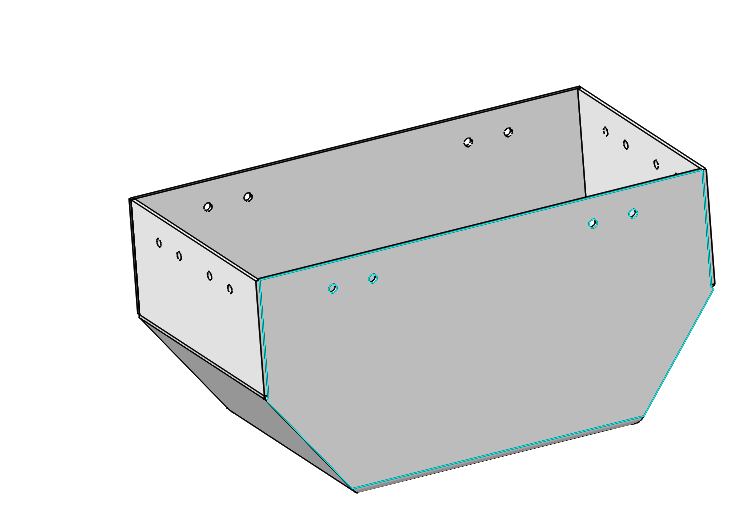 中等大小零件（如云台yaw轴固定板）：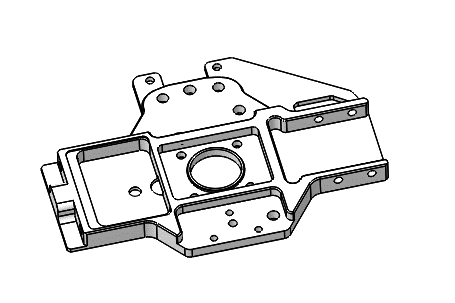 小零件（如限位开关下）：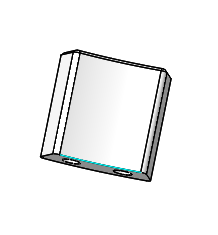 （以下为签署页，无正文）甲方（盖章）：日期：乙方（盖章）：负责人(签字)：日期：其他国家或地区租赁一台机器人（美元）租赁一台机器人（美元）租赁两台机器人（美元）租赁两台机器人（美元）其他国家或地区往返运费往返保价费往返运费往返保价费香港19023804澳门19023804台湾30526104澳大利亚48629724加拿大542210844印度594211884日本32226444韩国32726544新加坡35727144美国508210164土耳其695213904英国515210304德国515210304法国515210304意大利515210304荷兰515210304中国内地租赁一台机器人（人民币）租赁一台机器人（人民币）租赁两台机器人（人民币）租赁两台机器人（人民币）中国内地往返运费往返保价费往返运费往返保价费广东140350280700广西、福建、江西、海南、湖南350350700700新疆、西藏5503501100700其他省份450350900700序号AI 机器人部件清单数量序号AI 机器人部件清单数量1RoboMaster AI 机器人机械结构12RoboMaster 开发板A型23RoboMaster GM6020 直流无刷电机24RoboMaster M3508 P19 直流无刷减速电机45RoboMaster C620 无刷电机调速器46RoboMaster M2006 P36 直流无刷减速电机17RoboMaster C610 无刷电机调速器18Snail 2305竞速电机29Snail 430-R竞速电调210RoboMaster 麦克纳姆轮左旋211RoboMaster 麦克纳姆轮右旋212TB47D电池113RoboMaster TB47电池100W充电器AC线（中国）114RoboMaster 机器人专用遥控器套装115RoboMaster 单轴陀螺仪模块116RoboMaster 17mm普通弹丸20017RoboMaster 裁判系统测速模块SM01118RoboMaster 裁判系统电源管理模块PM01119RoboMaster 裁判系统主控模块MC02120RoboMaster 裁判系统装甲模块AM02421RoboMaster 裁判系统装甲模块支撑架822RoboMaster 裁判系统场地交互模块FI02123RoboMaster 裁判系统灯条模块LI01124RoboMaster AI 机器人线材包125RoboMaster 场地交互模块卡226RoboMaster TB47电池100W充电器成品（不含AC线）1ICRA步兵车损坏赔偿方案ICRA步兵车损坏赔偿方案ICRA步兵车损坏赔偿方案ICRA步兵车损坏赔偿方案分类赔偿方式备注成品物资裁判系统模块官网售价8折赔偿成品物资官方物资（电机、电调、开发板等）官网售价6折赔偿机加零件（丢失、损坏）小零件50¥/个最终价格根据损坏程度浮动，注明价格为最高价格机加零件（丢失、损坏）中等大小零件100¥/个最终价格根据损坏程度浮动，注明价格为最高价格机加零件（丢失、损坏）大零件150¥/个最终价格根据损坏程度浮动，注明价格为最高价格说明：定损以最终收到的战车为准，邮寄时请做好必要保护 官网地址：www.robomaster.com 说明：定损以最终收到的战车为准，邮寄时请做好必要保护 官网地址：www.robomaster.com 说明：定损以最终收到的战车为准，邮寄时请做好必要保护 官网地址：www.robomaster.com 说明：定损以最终收到的战车为准，邮寄时请做好必要保护 官网地址：www.robomaster.com 